					June 14, 2017VIA EMAIL & FIRST CLASS MAILHonorable Greg VitaliPennsylvania House of RepresentativesRoom 38B, East Wing, Main Capitol BuildingHarrisburg, Pennsylvania  17120					RE: Application of Laurel Pipeline, L.P. 					       Docket Number A-2016-2575829Dear Representative Vitali:On behalf of Vice Chairman Andrew Place of the Pennsylvania Public Utility Commission, please know that the attached email dated June 14, 2017, and draft letter attached to that email and prepared by the Southeast Delegation of the Pennsylvania House of Representatives regarding the Application at the above docket number is an ex-parte communication because this matter is still pending before the Commission.   Therefore, due to the statutory prohibition on ex-parte communications at 66 Pa. C.S. Section 334(c), please be advised that I am serving a copy of your email and draft letter to the Parties of Record, and placing your communications on the record at the above docket number to cure the ex-parte communication you sent to Vice Chairman Place.  If the Southeast Delegation wishes to file comments to the above docketed matter, it may do so by officially filing an original letter, and with original signatures of all parties supporting the letter with my office.  If you need additional information regarding the Commission’s regulations in making a filing with the Commission, you may contact me or our Director of Legislative Affairs, June Perry.  It will not be necessary to send copies to the members of the Commission, since they will have access to your comments once they are properly filed with the Secretary.Thank you for your cooperation in this matter.					Sincerely, 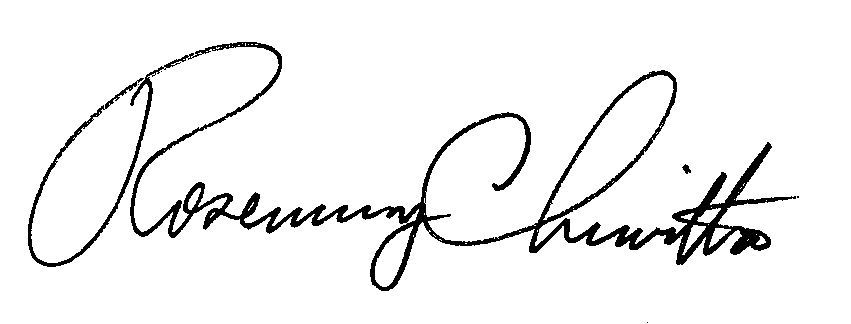 					Rosemary Chiavetta					Secretary of the CommissionEnclosures/AttachmentsCC:  	Koh Chiba, Regional Director, Southeast Delegation (by email and first class mail)	Office of State Representative Madeleine Dean	Pennsylvania House of Representatives	Room 32 East Wing, Main Capitol Building	Harrisburg, Pennsylvania 17120	Christina Simeone (by email only)	All Parties of Record (by eService or first class mail)	June Perry, PUC Legislative Director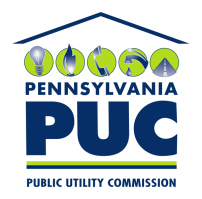  PUBLIC UTILITY COMMISSION400 NORTH STREET, HARRISBURG, PA 17120IN REPLY PLEASE REFER TO OUR 